Рабочая группа по правовому развитию Мадридской системы международной регистрации знаковШестнадцатая сессияЖенева, 2-6 июля, 2018 г.проект повестки дняподготовлен СекретариатомОткрытие сессииВыборы Председателя и двух его заместителей Принятие повестки дня
См. настоящий документЗамена
См. документ MM/LD/WG/16/2.Преобразование
	См. документ MM/LD/WG/16/3.Новые виды знаков и новые способы их представления
	См. документ  MM/LD/WG/16/4.Результаты обследования, проведенного с помощью вопросника об ограничениях международных регистраций в Мадридской системе
	См. документ MM/LD/WG/16/5.Предлагаемая Инструкция к Протоколу к Мадридскому соглашению о международной регистрации знаков
	См. документ MM/LD/WG/16/6.Другие вопросыРезюме ПредседателяЗакрытие сессии[Конец документа]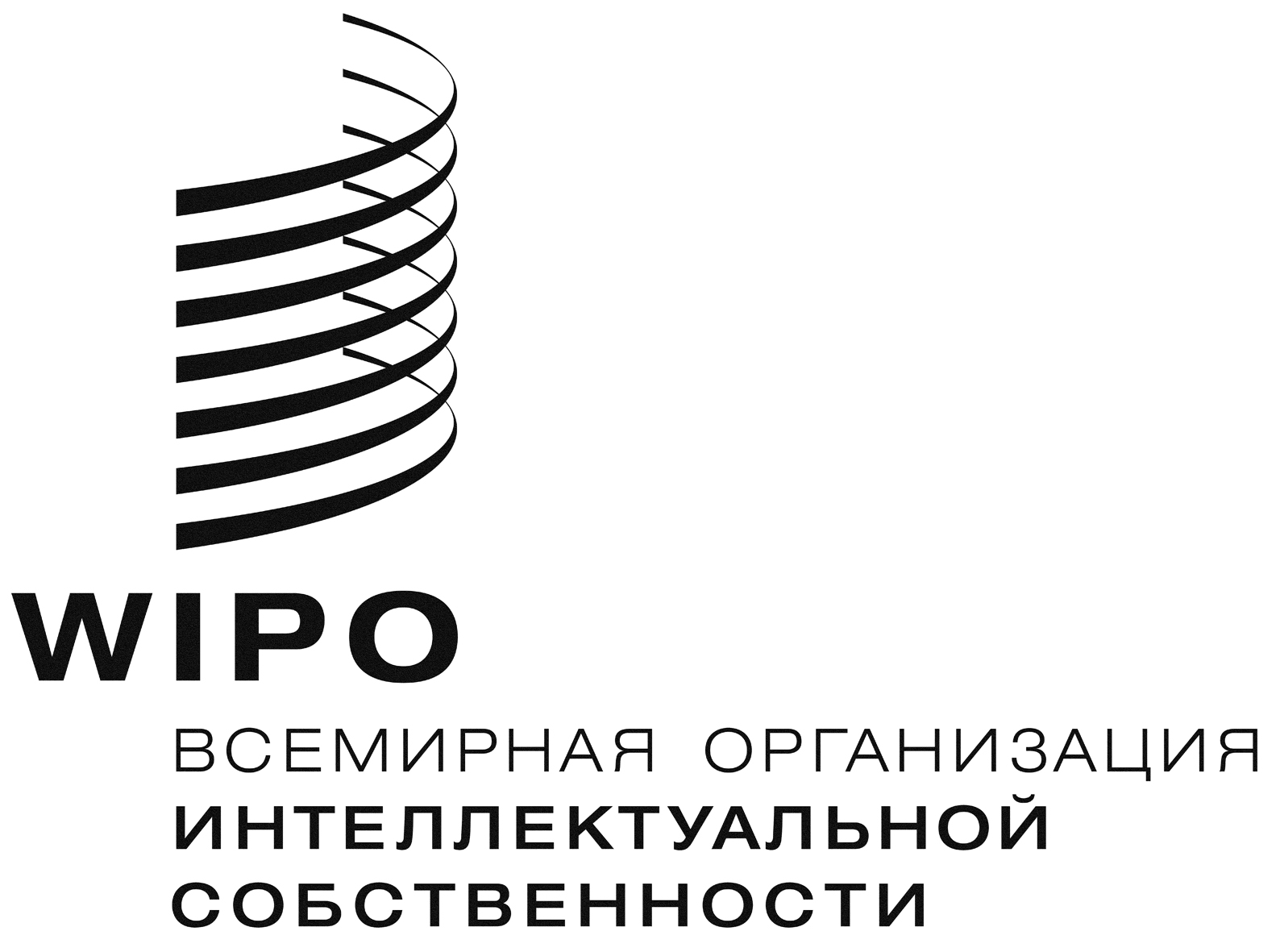 R  MM/LD/WG/16/1 Prov.     MM/LD/WG/16/1 Prov.     MM/LD/WG/16/1 Prov.   Оригинал:  английскийОригинал:  английскийОригинал:  английскийдата:  18 апреля 2018 г.дата:  18 апреля 2018 г.дата:  18 апреля 2018 г.